به نام ایزد  دانا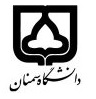 (کاربرگ طرح درس)                   تاریخ بهروز رسانی: 10/11/97دانشکده     کویرشناسی        نیمسال دوم سال تحصیلی98-97بودجهبندی درسمقطع: کارشناسی□  کارشناسی ارشد*  دکتری□مقطع: کارشناسی□  کارشناسی ارشد*  دکتری□مقطع: کارشناسی□  کارشناسی ارشد*  دکتری□تعداد واحد: نظری2 عملی  تعداد واحد: نظری2 عملی  فارسی : روشهای پیشرفته آماریفارسی : روشهای پیشرفته آمارینام درسپیشنیازها و همنیازها: ندارد   پیشنیازها و همنیازها: ندارد   پیشنیازها و همنیازها: ندارد   پیشنیازها و همنیازها: ندارد   پیشنیازها و همنیازها: ندارد   لاتین :Advanced statistical methods  لاتین :Advanced statistical methods  نام درسشماره تلفن اتاق: 31535573شماره تلفن اتاق: 31535573شماره تلفن اتاق: 31535573شماره تلفن اتاق: 31535573مدرس/مدرسین: دکتر محمد رضا یزدانیمدرس/مدرسین: دکتر محمد رضا یزدانیمدرس/مدرسین: دکتر محمد رضا یزدانیمدرس/مدرسین: دکتر محمد رضا یزدانیمنزلگاه اینترنتی: http://myazdani.profile.semnan.ac.ir/منزلگاه اینترنتی: http://myazdani.profile.semnan.ac.ir/منزلگاه اینترنتی: http://myazdani.profile.semnan.ac.ir/منزلگاه اینترنتی: http://myazdani.profile.semnan.ac.ir/پست الکترونیکی:m_yazdani@semnan.ac.ir        پست الکترونیکی:m_yazdani@semnan.ac.ir        پست الکترونیکی:m_yazdani@semnan.ac.ir        پست الکترونیکی:m_yazdani@semnan.ac.ir        برنامه تدریس در هفته و شماره کلاس: یکشنبه 13 تا15برنامه تدریس در هفته و شماره کلاس: یکشنبه 13 تا15برنامه تدریس در هفته و شماره کلاس: یکشنبه 13 تا15برنامه تدریس در هفته و شماره کلاس: یکشنبه 13 تا15برنامه تدریس در هفته و شماره کلاس: یکشنبه 13 تا15برنامه تدریس در هفته و شماره کلاس: یکشنبه 13 تا15برنامه تدریس در هفته و شماره کلاس: یکشنبه 13 تا15برنامه تدریس در هفته و شماره کلاس: یکشنبه 13 تا15اهداف درس:  آشنایی با روش های جمع آوری و تجزیه و تحلیل داده ها در تحقیقات منابع طبیعیاهداف درس:  آشنایی با روش های جمع آوری و تجزیه و تحلیل داده ها در تحقیقات منابع طبیعیاهداف درس:  آشنایی با روش های جمع آوری و تجزیه و تحلیل داده ها در تحقیقات منابع طبیعیاهداف درس:  آشنایی با روش های جمع آوری و تجزیه و تحلیل داده ها در تحقیقات منابع طبیعیاهداف درس:  آشنایی با روش های جمع آوری و تجزیه و تحلیل داده ها در تحقیقات منابع طبیعیاهداف درس:  آشنایی با روش های جمع آوری و تجزیه و تحلیل داده ها در تحقیقات منابع طبیعیاهداف درس:  آشنایی با روش های جمع آوری و تجزیه و تحلیل داده ها در تحقیقات منابع طبیعیاهداف درس:  آشنایی با روش های جمع آوری و تجزیه و تحلیل داده ها در تحقیقات منابع طبیعیامکانات آموزشی مورد نیاز:امکانات آموزشی مورد نیاز:امکانات آموزشی مورد نیاز:امکانات آموزشی مورد نیاز:امکانات آموزشی مورد نیاز:امکانات آموزشی مورد نیاز:امکانات آموزشی مورد نیاز:امکانات آموزشی مورد نیاز:امتحان پایانترمامتحان میانترمارزشیابی مستمر(کوئیز)ارزشیابی مستمر(کوئیز)فعالیتهای کلاسی و آموزشیفعالیتهای کلاسی و آموزشینحوه ارزشیابینحوه ارزشیابی1377درصد نمرهدرصد نمرهبی همتا، محمد رضا، زارع چاهوکی، محمدعلی(1390) اصول آمار در علوم منابع طبیعی، انتشارات دانشگاه تهرانزارع چاهوکی، محمدعلی(1392) تجزیه و تحلیل داده ها در پژوهشهای منابع طبیعی، انتشارات جهاد دانشگاهیStem, R.( 2004 )Good statistical practice for natural resources research, CABI  Publishing Series.بی همتا، محمد رضا، زارع چاهوکی، محمدعلی(1390) اصول آمار در علوم منابع طبیعی، انتشارات دانشگاه تهرانزارع چاهوکی، محمدعلی(1392) تجزیه و تحلیل داده ها در پژوهشهای منابع طبیعی، انتشارات جهاد دانشگاهیStem, R.( 2004 )Good statistical practice for natural resources research, CABI  Publishing Series.بی همتا، محمد رضا، زارع چاهوکی، محمدعلی(1390) اصول آمار در علوم منابع طبیعی، انتشارات دانشگاه تهرانزارع چاهوکی، محمدعلی(1392) تجزیه و تحلیل داده ها در پژوهشهای منابع طبیعی، انتشارات جهاد دانشگاهیStem, R.( 2004 )Good statistical practice for natural resources research, CABI  Publishing Series.بی همتا، محمد رضا، زارع چاهوکی، محمدعلی(1390) اصول آمار در علوم منابع طبیعی، انتشارات دانشگاه تهرانزارع چاهوکی، محمدعلی(1392) تجزیه و تحلیل داده ها در پژوهشهای منابع طبیعی، انتشارات جهاد دانشگاهیStem, R.( 2004 )Good statistical practice for natural resources research, CABI  Publishing Series.بی همتا، محمد رضا، زارع چاهوکی، محمدعلی(1390) اصول آمار در علوم منابع طبیعی، انتشارات دانشگاه تهرانزارع چاهوکی، محمدعلی(1392) تجزیه و تحلیل داده ها در پژوهشهای منابع طبیعی، انتشارات جهاد دانشگاهیStem, R.( 2004 )Good statistical practice for natural resources research, CABI  Publishing Series.بی همتا، محمد رضا، زارع چاهوکی، محمدعلی(1390) اصول آمار در علوم منابع طبیعی، انتشارات دانشگاه تهرانزارع چاهوکی، محمدعلی(1392) تجزیه و تحلیل داده ها در پژوهشهای منابع طبیعی، انتشارات جهاد دانشگاهیStem, R.( 2004 )Good statistical practice for natural resources research, CABI  Publishing Series.منابع و مآخذ درسمنابع و مآخذ درستوضیحاتمبحثشماره هفته آموزشیمروری بر مفاهیم پایه(متغیرها، فرضیه ها، سطح معنی داری و...)1مروری بر مفاهیم پایه آماری(میانگین، انحراف معیار، چولگی،...)2کار عملی با نرم افزار SPSSرگرسیون خطی ساده-تحلیل همبستگی3کار عملی با نرم افزار SPSSرگرسیون چند گانه4کار عملی با نرم افزار SPSSبرازش مدل5کار عملی با نرم افزار SPSSروشهای طبقه بندی داده ها-تحلیل خوشه ها6کار عملی با نرم افزار SPSSتحلیل عاملی7کار عملی با نرم افزار SPSSروشهای مقایسه میانگین ها: روشهای پارامتریک8کار عملی با نرم افزار SPSSروشهای مقایسه میانگین ها: روشهای ناپارامتریک 19کار عملی با نرم افزار SPSSروشهای مقایسه میانگین ها: روشهای ناپارامتریک 210کار عملی با نرم افزار SPSSآزمونهای  ناپارامتری من ویتنی، کروسکال والیس و ...11کار عملی با نرم افزار SPSSتجزیه واریانس و انواع آن12کار عملی با نرم افزار SPSSتشخیص داده های پرت13کار عملی با نرم افزار SPSSتوزیع های آماری14کار عملی با نرم افزار SPSSتحلیل مسیر15کار عملی با نرم افزار SPSSآنالیز تشخیص16